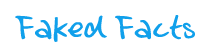 Directions: Visit http://allaboutexplorers.com/explorers/columbus/. Read the information about Christopher Columbus. Can you believe everything that you read? Identify as many "faked facts" as you can, then visit http://www.biography.com/people/christopher-columbus-9254209 to find the corresponding true fact.What differences do you see between the two sites? ____________________________________________________________________________________________________________________________________________________________________________How can you determine the validity of the second site? ____________________________________________________________________________________________________________________________________________________________________________Faked FactsTrue Facts